T.C.ANKARA VALİLİĞİİL MİLLİ EĞİTİM MÜDÜRLÜĞÜBATIKENT ANAOKULU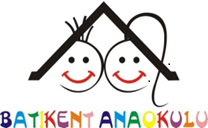 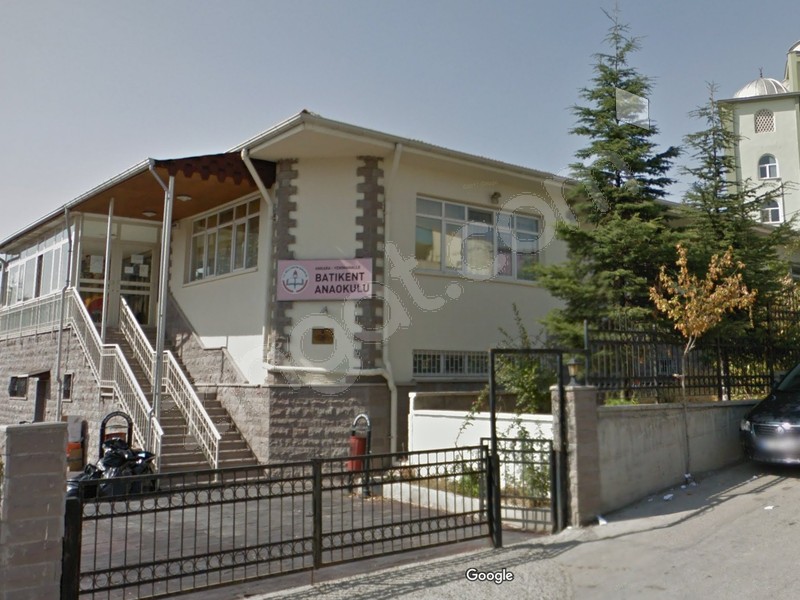 2024-20282024-2028 STRATEJİK PLANI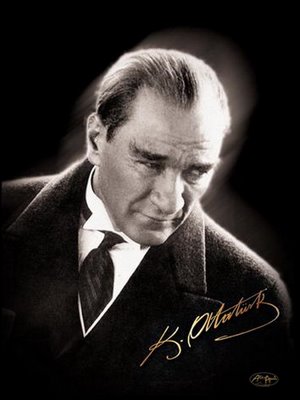 “Geçmişte sayısız medeniyet kurmuş milletin çocukları olduğumuzu ispat etmek için yapmamız lazım gelen şeylerin hepsini yaptığımızı ileri süremeyiz; bugüne ve yarına bırakılmış daha büyük işlerimiz vardır. Herhangi bir amaca ulaşmakla yetinmeyeceğiz. Durmadan daha ileriye varmak için çalışacağız.”Mustafa Kemal ATATÜRK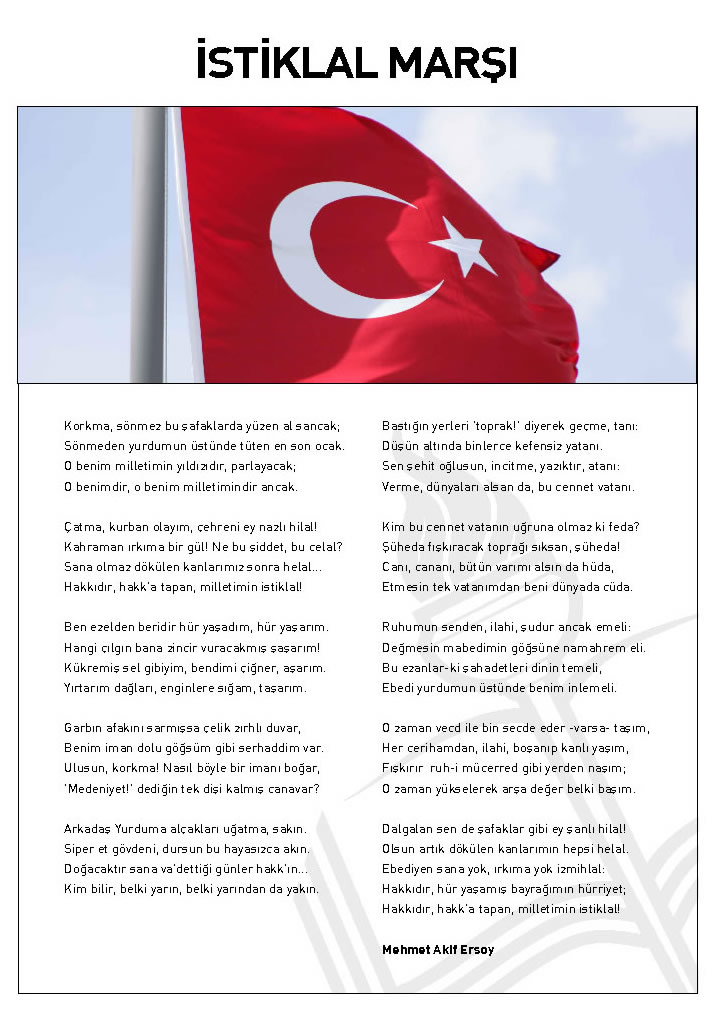 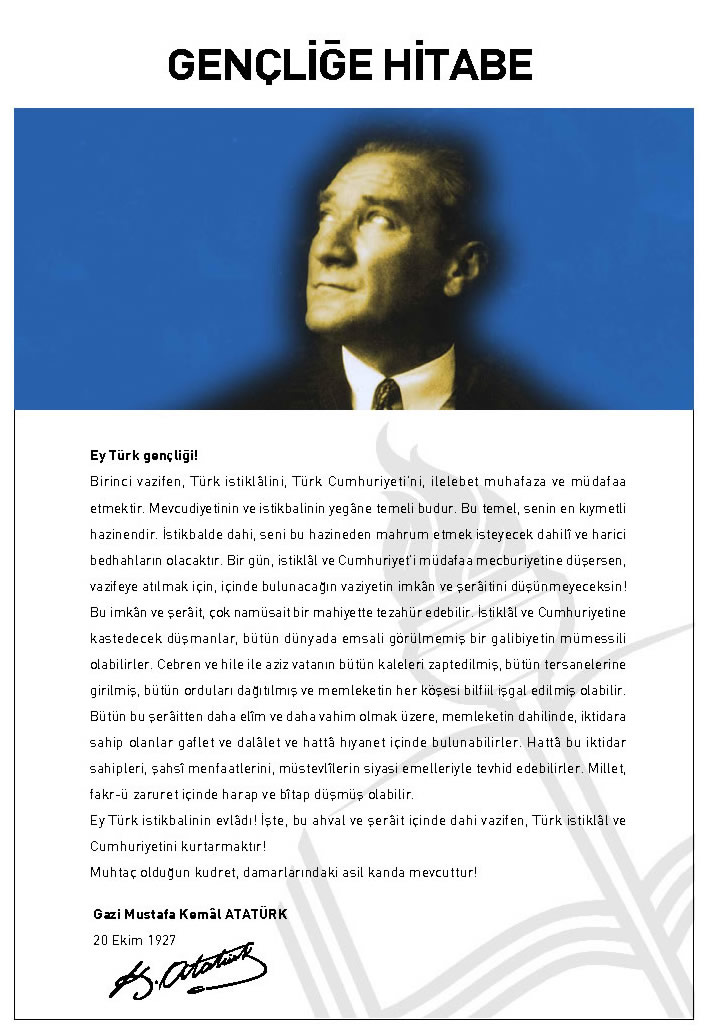 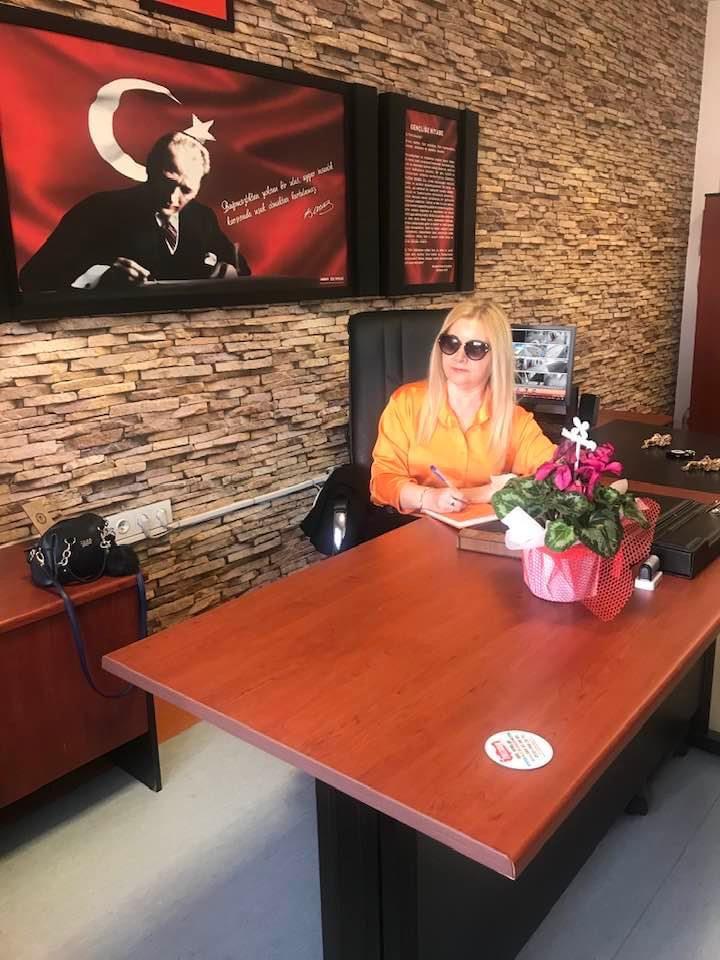 Eğitim, ömür boyu devam eden bir süreçtir. Bu sürecin en önemli aşaması 0-6 yaş dilimidir. Zira çocukların zihinsel ve kişilik gelişimlerinin %70’i bu dönemde tamamlanır. Bu süre içerisinde kazanılan davranış biçimleri, tüm yaşam boyunca devam etmektedir. Aslında erken çocukluk döneminde çocuklarımızın herhangi bir eğitim kurumundan geçmesinden ziyade, nitelikli eğitim kurumlarının eğitim olanaklarından yararlanmaları hedeflenmelidir. Yapılan araştırmalar, erken çocukluk döneminde, okul öncesi eğitimden yararlanan bireylerin akademik başarıları, eğitim almayanlardan daha yüksek olduğunu göstermektedir. Aynı zamanda akademik başarı ise hayat başarısını olumlu yönde etkilemektedir. O zaman biz çocuklarımızın kaliteli bir eğitim süreci içinden geçmesi için çaba sarf etmeliyiz. Kaliteli okul demek, idarecilerden başlayarak en alt seviyeye kadar tüm personelin donanımlı olduğu, doğru eğitim yöntem ve tekniklerinin kullanıldığı, öğrenci merkezli anlayışla hizmet verildiği, bireysel farklılıkları gözetleyen, çocukların yaş, gelişim düzeyleri, ilgi ve ihtiyaçlarını dikkate alarak eğitim programlarının hazırlanıp uygulandığı okuldur. O zaman biz çocuklarımızın etkili ve kaliteli bir eğitim sürecinden geçmeleri için, nitelikli okulöncesi kadrosunu yetiştirmeli ve kaliteli eğitim ortamları hazırlamalıyız. Bu eğitimi etik davranış kuralları çerçevesinde onlara sunmakla yükümlüyüz. Dolayısıyla çocuklara güvenli, sağlıklı, geliştirici ve duyarlı ortamlar sağlamalıyız. Onlara ırk, etnik köken, din, cinsiyet, dil, yetenek ya da ebeveynlerinin statüsü, davranış y ada inançları nedeniyle ayrımcılık yapmamalıyız. Aynı zamanda çocuk istismar ve ihmallerinin önüne geçmeli bu konuda yasal düzenlemeler bilinmeli ve paylaşılmalıdır. Her konuda özellikle çocuklarla ilgili alınan kararlarda velilerin bu kararlara katılımı sağlanmalıdır. Ailelerde karşılıklı güvene dayalı ilişkiler geliştirilmeli, onların görüş ve önerileri önemsenmelidir. Bu kapsamlar dahilinde stratejik planımız 5 yıllık olup 1 yıllık gelişim planıyla incelenecektir.Sayın ebeveynler; Bugüne kadar olduğu gibi bundan sonrada sizin anlayışınız, sizin desteğiniz ile daha güzel, başarı dolu günler geçirme temennisi ile başta öğretmenlerim olmak üzere, velilerime, okul çalışanlarıma saygılarımı sunarım. Bütün öğrencilerimin gözlerinden öper, sevgiyle kucaklarım.Nur KOÇ                                                                                                  		 Okul MüdürüGİRİŞEğitim kurumlarının kendilerinden beklenen işlevleri yerine getirebilmeleri iyi bir planlamaya ve bu planın etkin bir şekilde uygulanmasına bağlıdır.  Ancak eğitim kurumlarının hızlı çevresel değişimlere uyarlanabilmeleri için işleyiş planından daha fazlasına; Stratejik plana ihtiyaçları vardır. Stratejik plan; kurumun strateji ve politikalarını belirleyip, tüm güç kaynaklarını amaçlarını gerçekleştirmek ve uzun vadeli gereksinimlerini karşılamak için etkin biçimde yönlendirmeyi ve kılavuzlaşmayı içeren çok amaçlı bir eylem planıdır.5018 Sayılı Kamu Mali Yönetimi Kanunu ile zorunlu hale getirilen ve mevzuatımız için yeni bir kavram olan stratejik planlama, kurumun tüm paydaşlarına; planlı hizmet sunumu, politika geliştirme, belirlenen politikaları somut iş programlarına aktarma, yapılan uygulamaları etkili bir şekilde izleme ve değerlendirme gibi pek çok avantaj sağlar.Batıkent Anaokulu Stratejik Planlama Ekibi, söz konusu planın hazırlanması ve uygulanması için çalışmalarını Millî Eğitim Bakanlığı Strateji Geliştirme Başkanlığı tarafından yayımlanan 2010/14 sayılı genelgede yer alan stratejik planlama süreci iş takvimine paralel olarak yürütmüştür.Batıkent Anaokulu 2024- 2028 Stratejik Planının hazırlama sürecinde bizlerden yardım, desteklerini esirgemeyen ve çıktığımız yolda bıraktığı izlerle yön bulmamıza yardım eden Okul Müdürümüz Sayın Nur KOÇ’ a ve okulumuzun tüm çalışanlarına şükranlarımızı sunarız.Eğitimden faydalanan tüm paydaşlarımıza yol gösterici olması dileğiyle…Batıkent AnaokuluStratejik Planlama EkibiİÇİNDEKİLERSUNUŞİÇİNDEKİLERBÖLÜM I: GİRİŞ PLAN HAZIRLIK SÜRECİBÖLÜM II: DURUM ANALİZİOKULUN KISA TANITIMIOKULUN MEVCUT DURUMU: TEMEL İSTATİSTİKLERPAYDAŞ ANALİZİ:GZTF (GÜÇLÜ, ZAYIF, FIRSAT, TEHDİT) ANALİZİGELİŞİM VE SORUN ALANLARIBÖLÜM III: MİSYONUMUZVİZYONUMUZTEMEL DEĞERLERİMİZBÖLÜM IV: AMAÇ, HEDEF VE EYLEMLERTEMA I: EĞİTİM VE ÖĞRETİME ERİŞİMTEMA II: EĞİTİM VE ÖĞRETİMDE KALİTENİN ARTIRILMASITEMA III: KURUMSAL KAPASİTEBÖLÜM V: MALİYETLENDİRMEEKLERBÖLÜM I: GİRİŞ ve PLAN HAZIRLIK SÜRECİ2024-2028 dönemi stratejik plan hazırlanması süreci Strateji Geliştirme Kurulu ve Stratejik Plan Ekibinin oluşturulması ile başlamıştır. Ekip tarafından oluşturulan çalışma takvimi kapsamında ilk aşamada durum analizi çalışmaları yapılmış ve durum analizi aşamasında paydaşlarımızın plan sürecine aktif katılımını sağlamak üzere paydaş anketi, toplantı ve görüşmeler yapılmıştır.Durum analizinin ardından geleceğe yönelim bölümüne geçilerek okulumuzun amaç, hedef, gösterge ve eylemleri belirlenmiştir. Çalışmaları yürüten ekip ve kurul bilgileri altta verilmiştir.  1.4.STRATEJİK PLAN GELİŞTİRME KURULUBÖLÜM II: DURUM ANALİZİOkulun Kısa Tanıtımı:Okulumuz okul öncesi dönem çocuklarının eğitimine hizmet etmek amacıyla kurulmuş; okul binasının yapımı 11.11.2001 tarihinde başlamış 15.02.2003 tarihinde 60 öğrenci ile eğitim öğretime başlamıştır. Okul binası 5 derslik 100 öğrenci kapasiteli olarak inşa edilmiş ancak yoğun talep üzerine 2005 yılında 1 derslik daha açılarak 6 sınıf, 7 şube ile kapasite 170 öğrenciye çıkarılmıştır. 1 Müdür, 1 müdür yardımcısı, 1 rehber öğretmen ve 8 öğretmen ile ikili eğitim öğretime devam edilmektedir. 1742 m2’lik alan üzerinde kurulmuş olan okulumuz 8 derslik, 1 kütüphane, 1 müdür odası, 1 müdür yardımcısı odası, 1 memur odası, 1 rehberlik servisi odası, 1 yemekhane, 1 mutfak, 1 depo, 1 kazan dairesi, 4 yetişkin tuvaleti, 4 çocuk tuvaleti; farklı ihtiyaç ve etkinliklerde kullanılmak üzere sonradan düzenlenen 1 çok amaçlı salon ve 1 sanat eğitimi odası ve okul bahçesinden oluşmaktadır. Okulumuz Millî Eğitim Bakanlığı ve Sağlık Bakanlığı tarafından verilen “Beyaz Bayrak” ve "Beslenme Dostu Okul" sertifikalarını almıştır. Okulumuz 2014 yılında eğitimde kalite yönetim sistemi ekip dalında Yenimahalle İlçesinde birinci seçilerek büyük başarı göstermiştir. 2012 ve 2013 yıllarında özel eğitimde farkındalık yaratma projesi kapsamında pilot okul olarak seçilmiş bu alanda örnek sayılabilecek birçok etkinliğe imza atmıştır. Ayrıca Okulumuzda pek çok proje yürütülmektedir. Ayrıca okulumuzda eTwinning projeleri, EKO Okul Sıfır Atık Projesi, Değerler Eğitimi, Yüz yüze 100 Oyun, Dilimimizin Zenginlikleri öğretmen, öğrenci ve velilerimizin katılımıyla projeler ve çeşitli aktivitelerle yapılmaktadır.           Çocuklarımıza farklı ortamlarda bulunma deneyimi kazandırmak, sosyal gelişimlerini desteklemek amacıyla profesyonel ekipler tarafından her ay düzenli olarak tiyatro gösterisi yapılmaktadır. Yaparak yaşayarak öğrenmenin kalıcılığına inanan eğitim kadromuz ile çocuklarımızın yaş gruplarına uygun sınıf içi etkinlikler, deneyler, drama çalışmaları yapılmakta olup, çeşitli alan gezileri ile bu etkinlikler desteklenmektedir. TEMA Vakfı ile yapılan görüşmeler ve iş birliği sonucu okulumuz öğrencilerinin katılımıyla meşe palamudu dikimi yapılarak ağaç sevgisi ve çevreyi koruma bilincinin oluşturulması için adım atılmıştır.Okulun Mevcut Durumu: Temel İstatistiklerOkul KünyesiOkulumuzun temel girdilerine ilişkin bilgiler altta yer alan okul künyesine ilişkin tabloda yer almaktadırTemel Bilgiler Tablosu- Okul Künyesi ÇALIŞAN BİLGİLERİOkulumuzun çalışanlarına ilişkin bilgiler altta yer alan tabloda belirtilmiştir.Çalışan Bilgileri TablosuOKULUMUZ BİNA VE ALANLARI	Okulumuzun binası ile açık ve kapalı alanlarına ilişkin temel bilgiler altta yer almaktadır.Okul Yerleşkesine İlişkin BilgilerSINIF VE ÖĞRENCİ BİLGİLERİ	Okulumuzda yer alan sınıfların öğrenci sayıları alttaki tabloda verilmiştir.	DONANIM VE TEKNOLOJİK KAYNAKLARIMIZTeknolojik kaynaklar başta olmak üzere okulumuzda bulunan çalışır durumdaki donanım malzemesine ilişkin bilgiye alttaki tabloda yer verilmiştir.Teknolojik Kaynaklar Tablosu	GELİR VE GİDER BİLGİSİ	Okulumuzun genel bütçe ödenekleri, okul aile birliği gelirleri ve diğer katkılarda dâhil olmak üzere gelir ve giderlerine ilişkin son iki yıl gerçekleşme bilgileri alttaki tabloda verilmiştir.PAYDAŞ ANALİZİKurumumuzun temel paydaşları öğrenci, veli ve öğretmen olmakla birlikte eğitimin dışsal etkisi nedeniyle okul çevresinde etkileşim içinde olunan geniş bir paydaş kitlesi bulunmaktadır. Paydaşlarımızın görüşleri anket, toplantı, dilek ve istek kutuları, elektronik ortamda iletilen önerilerde dâhil olmak üzere çeşitli yöntemlerle sürekli olarak alınmaktadır.PAYDAŞ ANKETLERİ VE SONUÇLARIPaydaş anketlerine ilişkin ortaya çıkan temel sonuçlara altta yer verilmiştir:Öğretmen Anketi Sonuçları:Olumlu Yönlerimiz: Okulumuzda aldığımız kararların çalışanların katılımıyla alındığı, duyuruların zamanında iletildiği, , öğretmenin kendini değerli bir üyesi olarak görüldüğü ve kendisini geliştirme imkânının sunulduğu, okulu yerelde ve toplum üzerinde etki edeceği çalışmalar yaptığı, yöneticilerin yenilikçi ve yaratıcı düşüncelerin üretilmesine teşvik ettiği, yöneticilerin okulun vizyonunu ve stratejilerini iyileştirmeye açık alanlarını vs. çalışanlarla paylaştığı ve öğretmenlerin alana ilişkin yenilikleri takip ettiği ve güncellediği  bir eğitim kurumudur.Zayıf Yönlerimiz: Okulumuzun fiziki şartlarının yetersizliğinden dolayı öğretmenler odasının olmaması, çok fazla sosyal ve kültürel etkinliklerin düzenlememesi ve yeterince ödüllendirilme yapılmaması  Veli Anketi Sonuçları:Olumlu Yönlerimiz: Velilerimizin ihtiyaç duyduğumda okul çalışanlarıyla rahatlıkla görüşebilmesi, Okulumuzun Veli duyurularının zamanında yapması, Öğrencilerimizle ilgili konularda okulda rehberlik hizmeti alabilmesi, okulumuzun velilerin ilettiği istek ve şikâyetleri dikkate alması, öğretmenlerin yeniliğe açık olarak derslerin işlenişinde çeşitli yöntemler kullanması, okulun güvenlik tedbirleri alması, okulda velileri ilgilendiren kararlarda görüşlerinin dikkate alınması, velilerin okul idaresi, öğretmen ve yardımcı personelle rahat iletişim kurulabilmesi, okulun her zaman temiz ve bakımlı olması, velilerin öğrencilerin okulunu sevmesi ve öğretmenleri ile iyi anlaştığını düşünmesi veli anketi sonucunda olumlu yönlerimiz olarak görülmüştür.Zayıf Yönlerimiz: Okul binası ve diğer fiziki mekânların yetersizliği, okulumuzda yeterli miktarda sanatsal ve kültürel faaliyetler düzenlenememesi, velilerimizin E-okul veli bilgilendirme sistemi ile okulun internet sayfasını düzenli olarak takip etmemesi, okulun teknik araç ve gereç yönünden yeterli donanıma sahip olmaması zayıf yönlerimizdir.  GZFT (Güçlü, Zayıf, Fırsat, Tehdit) AnaliziOkulumuzun temel istatistiklerinde verilen okul künyesi, çalışan bilgileri, bina bilgileri, teknolojik kaynak bilgileri ve gelir gider bilgileri ile paydaş anketleri sonucunda ortaya çıkan sorun ve gelişime açık alanlar iç ve dış faktör olarak değerlendirilerek GZFT tablosunda belirtilmiştir. Dolayısıyla olguyu belirten istatistikler ile algıyı ölçen anketlerden çıkan sonuçlar tek bir analizde birleştirilmiştir.Kurumun güçlü ve zayıf yönleri donanım, malzeme, çalışan, iş yapma becerisi, kurumsal iletişim gibi çok çeşitli alanlarda kendisinden kaynaklı olan güçlülükleri ve zayıflıkları ifade etmektedir ve ayrımda temel olarak okul müdürü/müdürlüğü kapsamından bakılarak iç faktör ve dış faktör ayrımı yapılmıştır. İÇSEL FAKTÖRLER Güçlü YönlerZayıf YönlerDIŞSAL FAKTÖRLER FırsatlarTehditlerGELİŞİM VE SORUN ALANLARIMIZBÖLÜM III: MİSYON, VİZYON VE TEMEL DEĞERLERMİSYONUMUZ:Geleceği şekillendirme sorumluluğunun bilincinde olan donanımlı ekibimiz ve anne babalarla birlikte çocuklarımızı;Ulusal ve evrensel değerleri özümsemiş,Atatürk ilkelerine bağlı,Kendisini tanıyan, özgüveni gelişmiş,Bilimsel düşünebilen,Yaratıcı, araştırma ve öğrenmeye meraklı,İnsana ve doğaya saygılı bireyler olarak hayata hazırlamak üzere sürekli gelişen eğitim ve öğrenme ortamları sunmaktır.VİZYONUMUZ:Sürekli gelişen, yenilikçi, sunduğu öğrenme ortamları ve öğrencilerinin nitelikleri ile örnek bir okul öncesi eğitim kurumu olmak.TEMEL DEĞERLERİMİZ:Atatürkçülük,Bilimsel düşünme ve yaratıcılık,Şeffaflık,Güven, saygı, sevgi,Cesaret ve nezaket,Paylaşım ve iş birliği,Sürekli gelişim.BÖLÜM IV: AMAÇ, HEDEF VE EYLEMLERTEMA I: EĞİTİM VE ÖĞRETİME ERİŞİMStratejik Amaç 1-: Özel Eğitime İhtiyaç Duyan çocuklara gerekli desteği sağlamak.Stratejik Hedef 1.1: Özel Eğitime ihtiyaç duyan öğrencilere öncelik tanıma.Performans Göstergeleri   Eylemler:Stratejik Hedef1.2: Aileleri okulöncesi eğitim sürecinin içine dahil etmek.Performans Göstergeleri Eylemler:Stratejik Hedef 1.3: Her eğitim yılında anne babaların ihtiyaç duydukları konularla ilgili en az sekiz eğitim semineri düzenlemek.Eylemler:Stratejik Hedef 1.4: Aile katılımı çalışmalarına dahil olan veli oranını artırmak.Eylemler:Stratejik Hedef 1.5: Psikolojik danışmanlık ve rehberlik hizmetlerinden yararlanan veli oranını artırmak.Eylemler:TEMA II: EĞİTİM VE ÖĞRETİMDE KALİTENİN ARTIRILMASIStratejik Amaç 2: Bilgiyi Kullanabilen problem çözebilen, özgüvenli öğrenciler yetiştirmek;Stratejik Hedef 2.1: Okul öğrencilerimizin tüm gelişim alanlarını destekleyici öğrenim ortamları hazırlanmasıEylemlerStratejik Hedef 2.2: Okulumuzda her grubun yıllık eğitim programlarına ek olarak her yıl en az bir proje çalışması yürütmesini sağlamak.Eylemler:TEMA III: KURUMSAL KAPASİTEStratejik Amaç 3: Okulun fiziksel imkanlarını iyileştirmek.Stratejik Hedef 3.1.Plan dönemi sonuna kadar okul yer zeminini yenilemek.Performans Göstergeleri EylemlerStratejik Hedef 3.2.Plan dönemi sonuna kadar okul elektrik tesisatını yenilemek.EylemlerStratejik Hedef 3.3:.Plan dönemi sonuna kadar okulun teknolojik donanımını yenilemek.EylemlerStratejik Hedef 3.4. Plan dönemi sonuna kadar okulun internet hızını yükseltmek.EylemlerStratejik Amaç 4: Çalışanların motivasyonlarını arttırmakStratejik Hedef 4.1: Çalışanların kişisel ve mesleki gelişimlerini destekleme kamacıyla ihtiyaç belirleme formları doğrultusunda her yıl en az bir seminer ya da atölye çalışması düzenlemekPerformans Göstergeleri EylemlerStratejik Hedef 4.2:2023-20284 Eğitim yılından itibaren oluşturulan performans kriterleri doğrultusunda her yıl sonunda başarılı olan öğretmen ve yardımcı personelleri ödüllendirmek.Performans Göstergeleri EylemlerStratejik Amaç 5: Okul çevre etkileşimini arttırmakStratejik Hedef 5.1: Her eğitim yılında en az bir kez üniversiteler, yerel yönetimler, sivil toplum kuruluşları ve diğer eğitim kurumlarından biriyle eğitim, sosyal sorumluluk ya da çevre konularında proje yürütmek/yürütülen projeye katılmakPerformans Göstergeleri EylemlerV. BÖLÜM: MALİYETLENDİRME2024-2028 Stratejik Planı Faaliyet/Proje Maliyetlendirme TablosuVI. BÖLÜM: İZLEME VE DEĞERLENDİRMEOkulumuz Stratejik Planı izleme ve değerlendirme çalışmalarında 5 yıllık Stratejik Planın izlenmesi ve 1 yıllık gelişim planın izlenmesi olarak ikili bir ayrıma gidilecektir. Stratejik planın izlenmesinde 6 aylık dönemlerde izleme yapılacak denetim birimleri, il ve ilçe millî eğitim müdürlüğü ve Bakanlık denetim ve kontrollerine hazır halde tutulacaktır.Yıllık planın uygulanmasında yürütme ekipleri ve eylem sorumlularıyla yılda iki kere ilerleme toplantıları yapılacaktır. Toplantıda bir önceki ayda yapılanlar ve bir sonraki toplantıda yapılacaklar görüşülüp karara bağlanacaktır. Strateji Geliştirme KuruluStrateji Geliştirme KuruluEkip BilgileriEkip BilgileriAdı SoyadıUnvanıAdı SoyadıUnvanıNur KOÇMüdürŞengül AKSOYMüdür YardımcısıAyten AKINÖğretmen Sevil KAYAÖğretmenBilgehan DEMİRASLANÖğretmenFatma ULUDAĞ ERDOĞANRehber ÖğretmenGülizar ÖZSOYVeli-Okul Aile Birliği BaşkanıEbru HANOĞLUÖğretmenDuygu OKTAYOkul Aile Birliği Yönetim Kurulu Muhasip ÜyesiNehir YILMAZATEŞÖğretmenİli: ANKARAİli: ANKARAİli: ANKARAİli: ANKARAİlçesi: YENİMAHALLEİlçesi: YENİMAHALLEİlçesi: YENİMAHALLEİlçesi: YENİMAHALLEAdres: Uğur Mumcu Mahallesi. 1613. Cadde. Andaç Çarşısı Yanı. NO:3 Batıkent / ANKARA Uğur Mumcu Mahallesi. 1613. Cadde. Andaç Çarşısı Yanı. NO:3 Batıkent / ANKARA Uğur Mumcu Mahallesi. 1613. Cadde. Andaç Çarşısı Yanı. NO:3 Batıkent / ANKARACoğrafi Konum (link):Coğrafi Konum (link):https://www.google.com/maps/dir//39.9571046,32.734116/@39.9567799,32.7322382,17z/data=!4m2!4m1!3e0?hl=tr-TRhttps://www.google.com/maps/dir//39.9571046,32.734116/@39.9567799,32.7322382,17z/data=!4m2!4m1!3e0?hl=tr-TRTelefon Numarası: (0312) 251 44 83(0312) 251 44 83(0312) 251 44 83Faks Numarası:Faks Numarası:----------------e- Posta Adresi:btkntanaokulu.2003@gmail.combtkntanaokulu.2003@gmail.combtkntanaokulu.2003@gmail.comWeb sayfası adresi:Web sayfası adresi:www.batikentao.k12.trwww.batikentao.k12.trKurum Kodu:892539892539892539Öğretim Şekli:Öğretim Şekli:İkili Eğitimİkili EğitimOkulun Hizmete Giriş Tarihi: 17.02.2003Okulun Hizmete Giriş Tarihi: 17.02.2003Okulun Hizmete Giriş Tarihi: 17.02.2003Okulun Hizmete Giriş Tarihi: 17.02.2003Toplam Çalışan Sayısı Toplam Çalışan Sayısı 1515Öğrenci Sayısı:Kız7272Öğretmen SayısıKadın99Öğrenci Sayısı:Erkek8484Öğretmen SayısıErkek--------Öğrenci Sayısı:Toplam156156Öğretmen SayısıToplam99Derslik Başına Düşen Öğrenci SayısıDerslik Başına Düşen Öğrenci SayısıDerslik Başına Düşen Öğrenci Sayısı:40Şube Başına Düşen Öğrenci SayısıŞube Başına Düşen Öğrenci SayısıŞube Başına Düşen Öğrenci Sayısı:20Öğretmen Başına Düşen Öğrenci SayısıÖğretmen Başına Düşen Öğrenci SayısıÖğretmen Başına Düşen Öğrenci Sayısı:20Şube Başına 30’dan Fazla Öğrencisi Olan Şube SayısıŞube Başına 30’dan Fazla Öğrencisi Olan Şube SayısıŞube Başına 30’dan Fazla Öğrencisi Olan Şube Sayısı:-Öğrenci Başına Düşen Toplam Gider MiktarıÖğrenci Başına Düşen Toplam Gider MiktarıÖğrenci Başına Düşen Toplam Gider Miktarı5760 TLÖğretmenlerin Kurumdaki Ortalama Görev SüresiÖğretmenlerin Kurumdaki Ortalama Görev SüresiÖğretmenlerin Kurumdaki Ortalama Görev Süresi10Unvan*ErkekKadınToplamOkul Müdürü ve Müdür Yardımcısı---22Sınıf Öğretmeni---88Branş Öğretmeni---------Rehber Öğretmen---11İdari Personel---11Yardımcı Personel123Güvenlik Personeli----------Toplam Çalışan Sayıları11415Okul BölümleriOkul BölümleriÖzel AlanlarVarYokOkul Kat Sayısı2Çok Amaçlı SalonxDerslik Sayısı7Çok Amaçlı SahaxDerslik Alanları (m2)64KütüphanexKullanılan Derslik Sayısı5Fen LaboratuvarıxŞube Sayısı8Bilgisayar Laboratuvarıxİdari Odaların Alanı (m2)10,20İş AtölyesixÖğretmenler Odası (m2)YokBeceri AtölyesixOkul Oturum Alanı (m2)1742PansiyonxOkul Bahçesi (Açık Alan)(m2)1213Okul Kapalı Alan (m2)529Sanatsal, bilimsel ve sportif amaçlı toplam alan (m2)88Kantin (m2)YokTuvalet Sayısı5SINIFIKızErkekToplam3/A149234/A817254/B149234/C119205/A108185/C811195/D510155/E7613Toplam 7284156Akıllı Tahta SayısıYokTV SayısıYokMasaüstü Bilgisayar Sayısı9Yazıcı Sayısı1Taşınabilir Bilgisayar Sayısı2Fotokopi Makinası Sayısı2Projeksiyon Sayısı1İnternet Bağlantı Hızı16 MGYıllarGelir MiktarıGider Miktarı2022604265,72615014,832023799234,36695120,19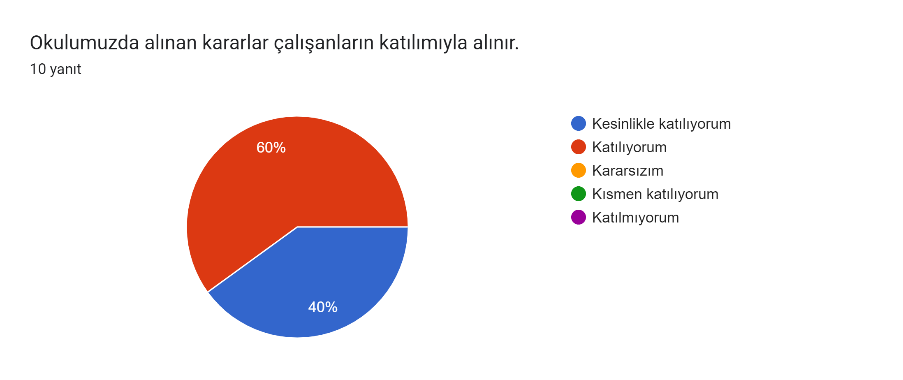 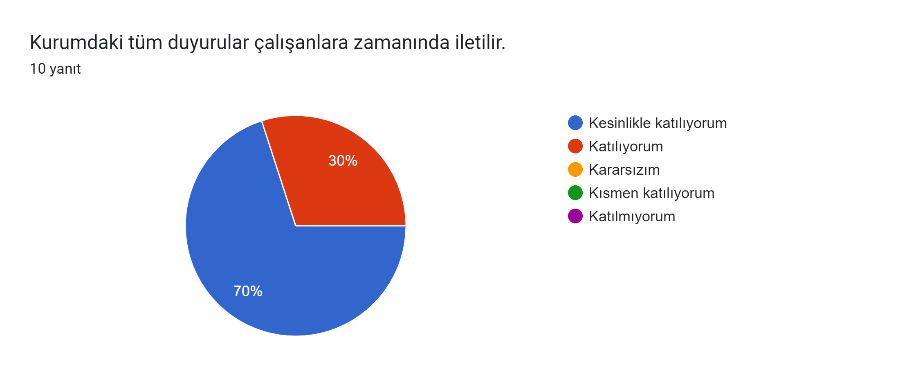 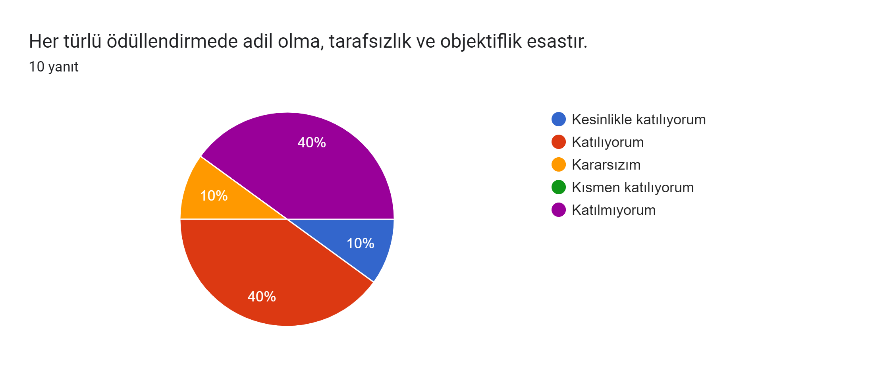 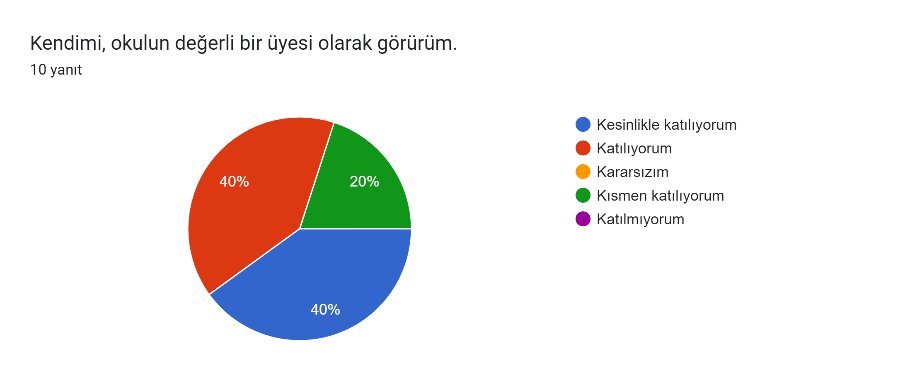 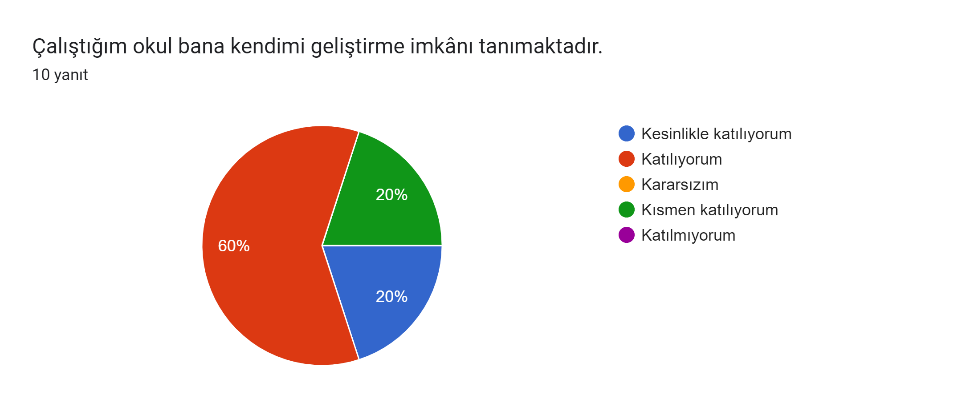 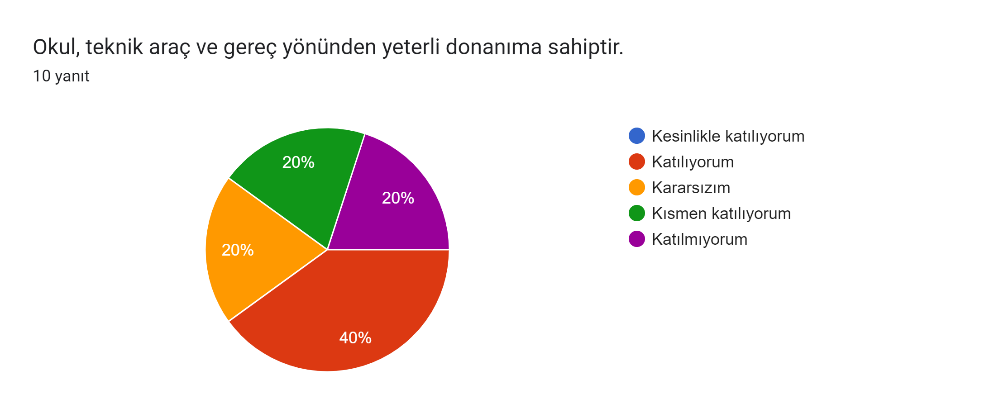 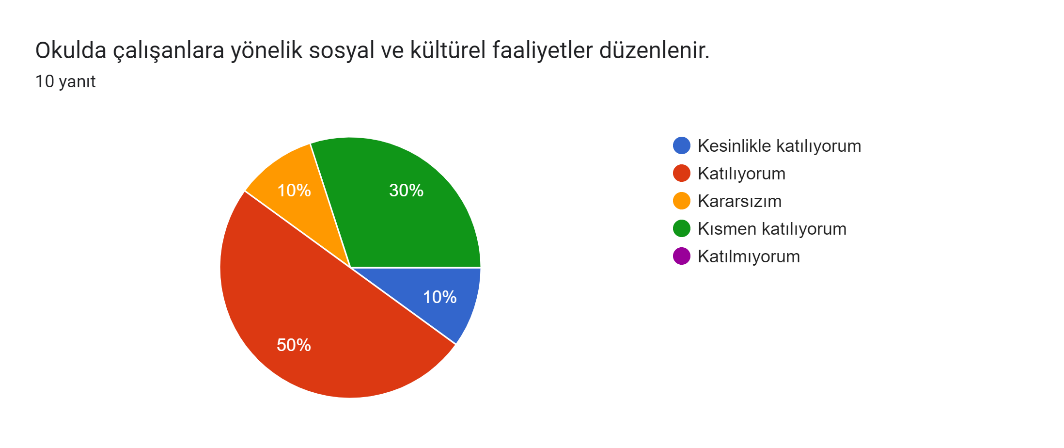 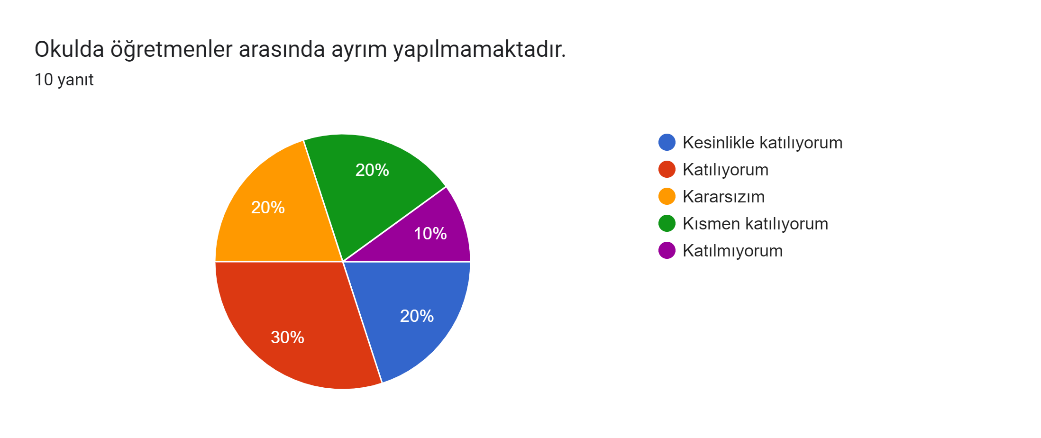 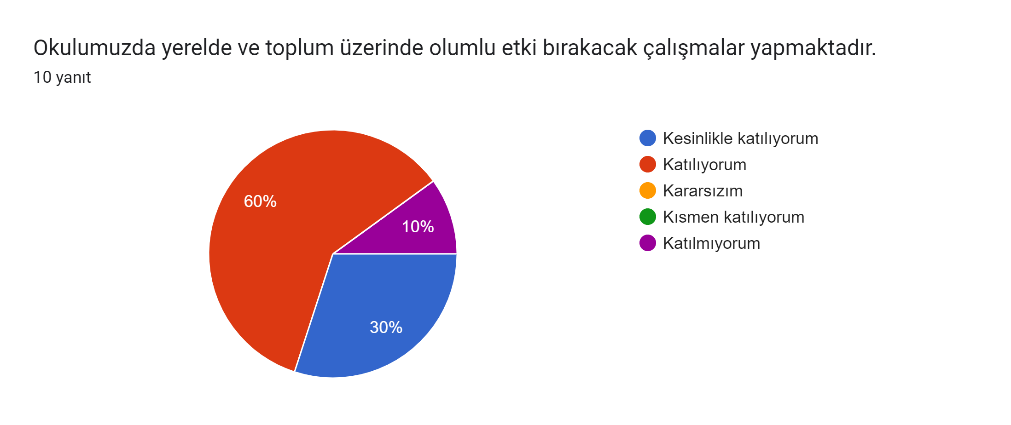 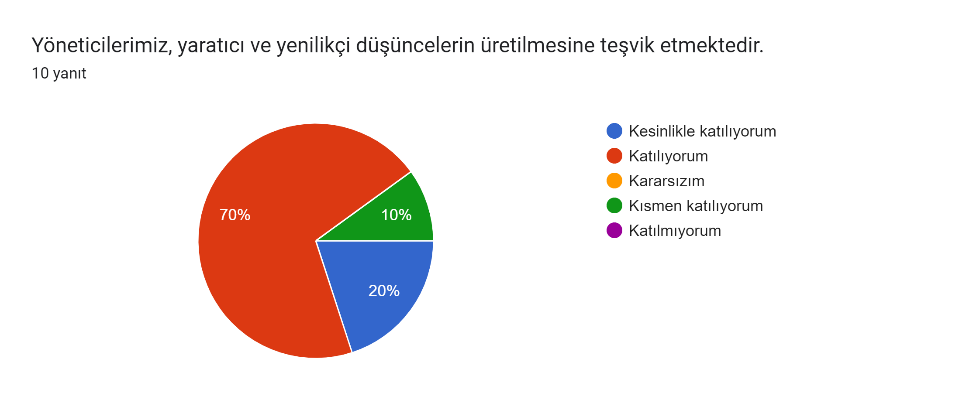 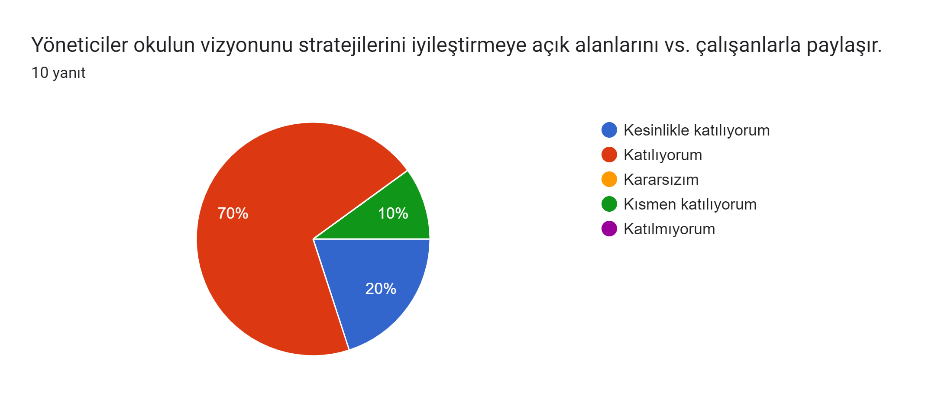 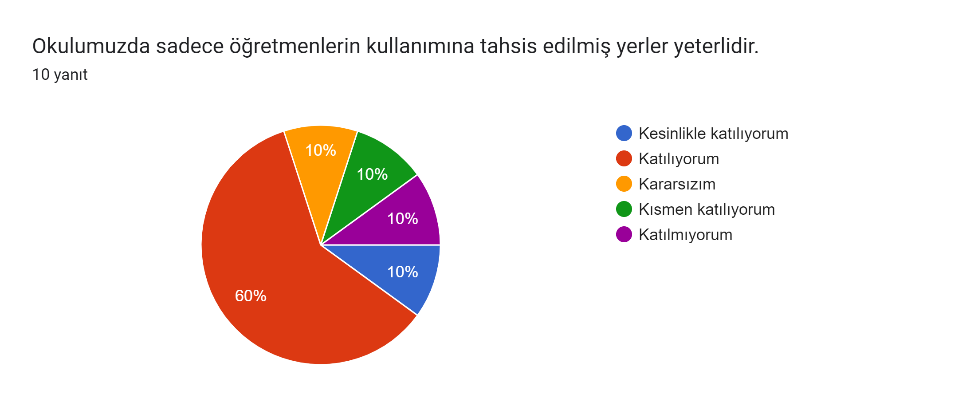 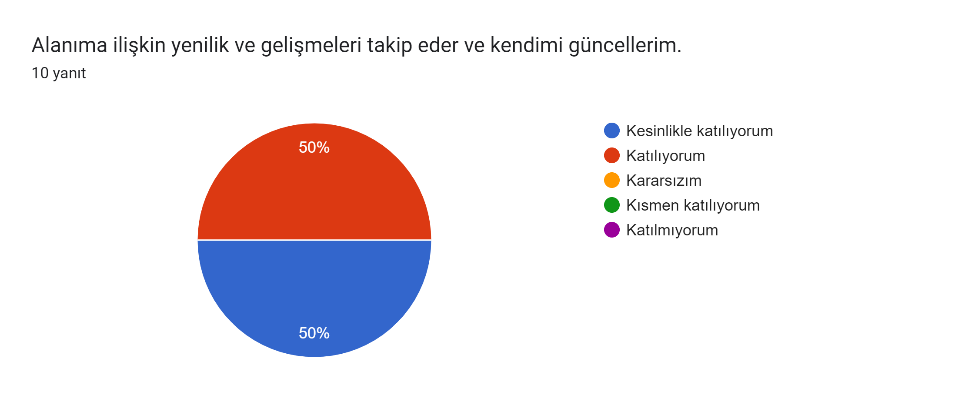 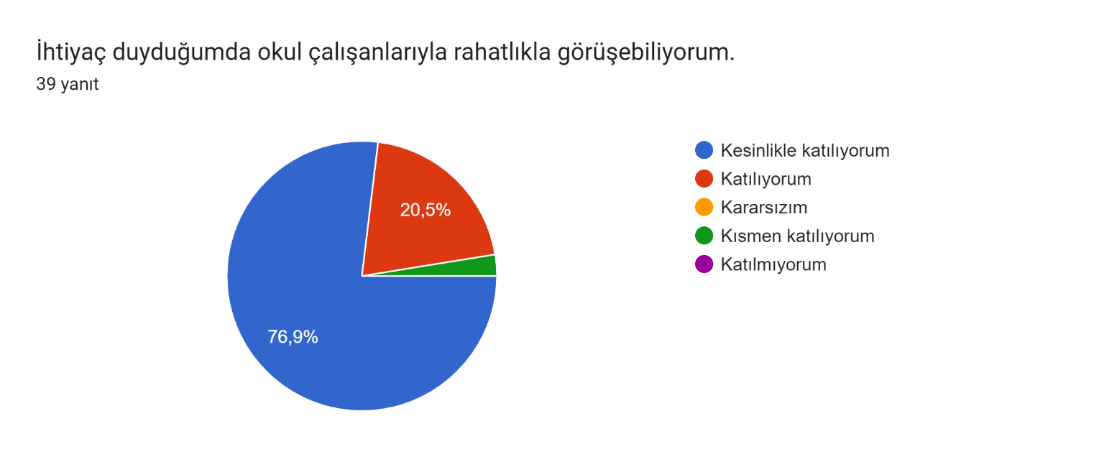 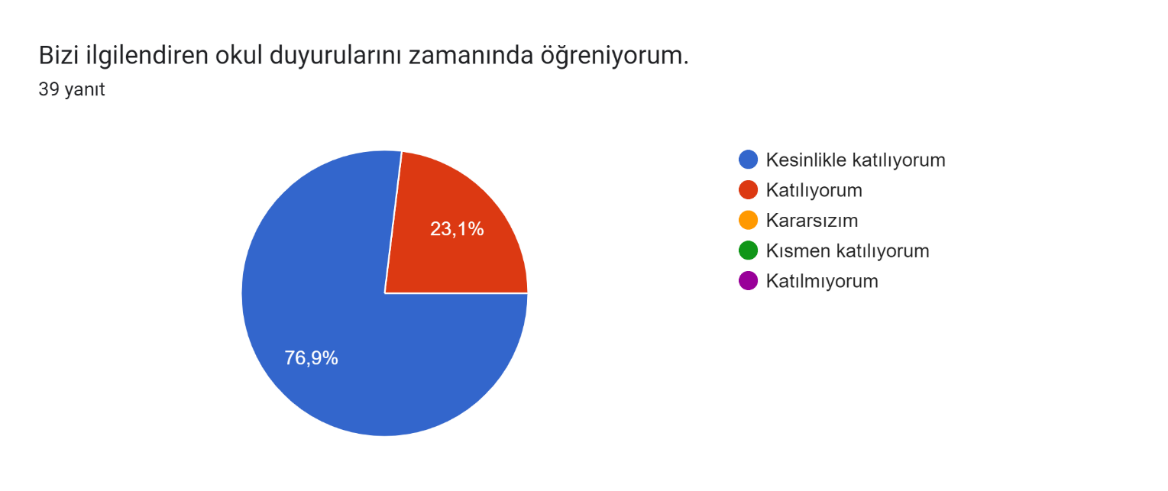 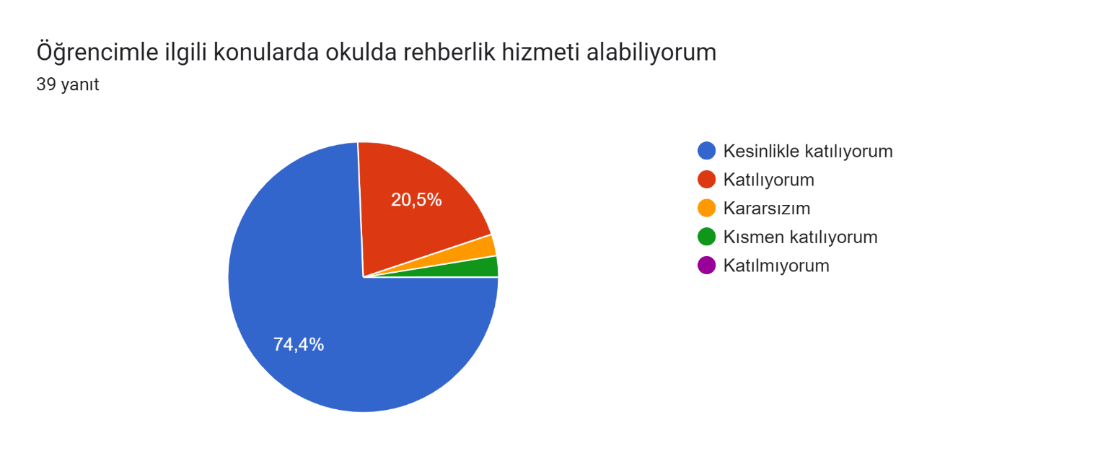 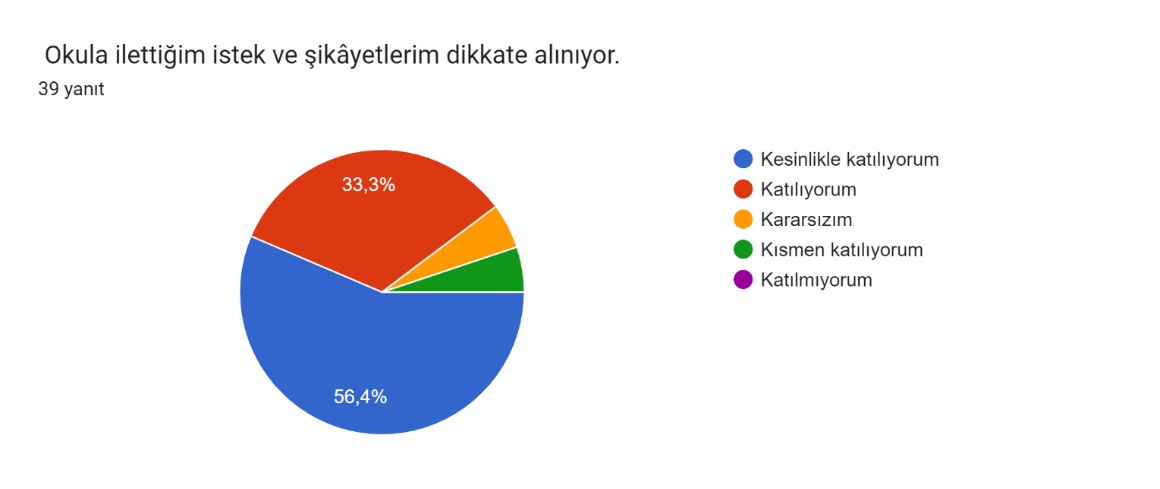 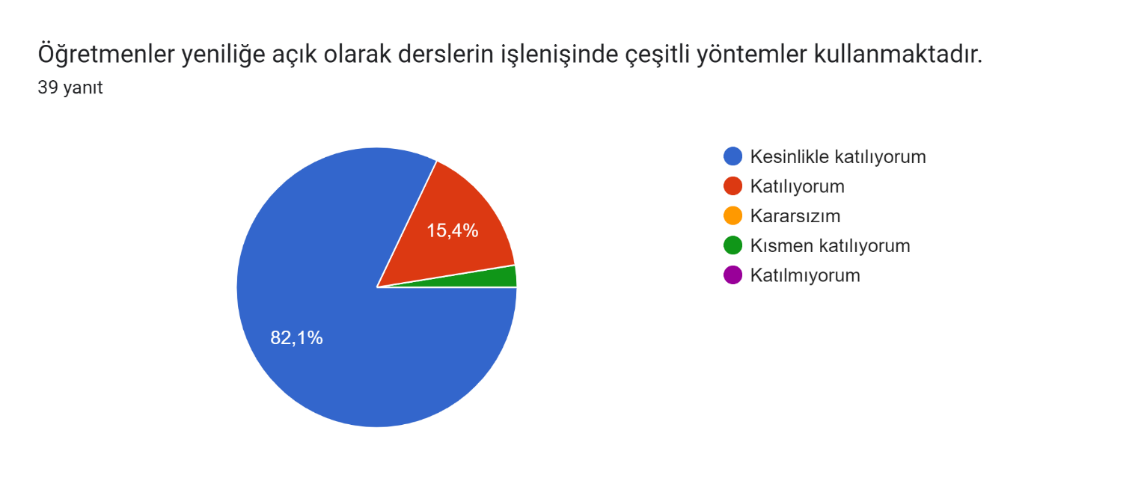 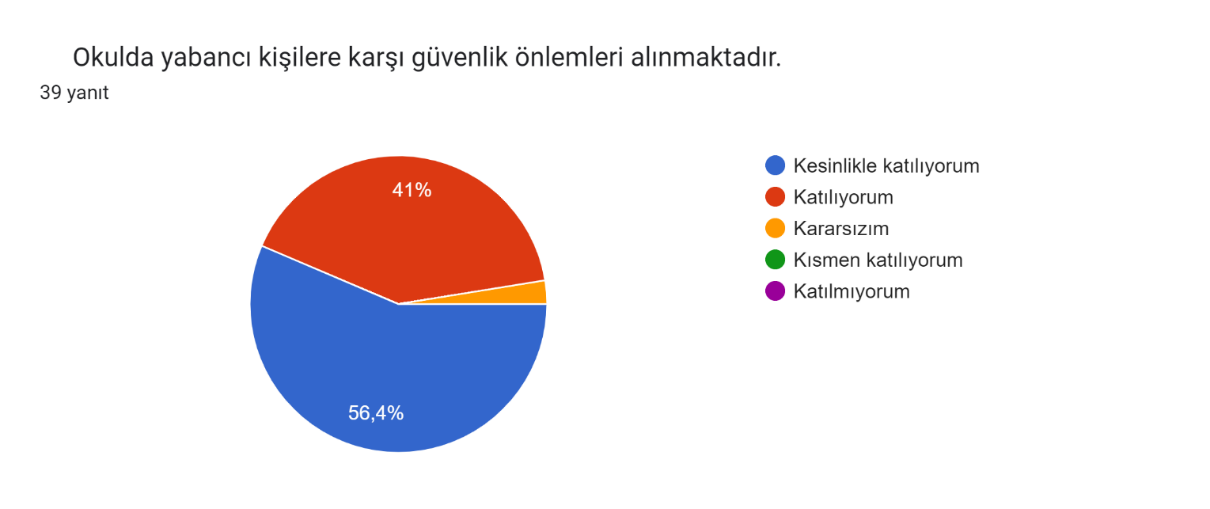 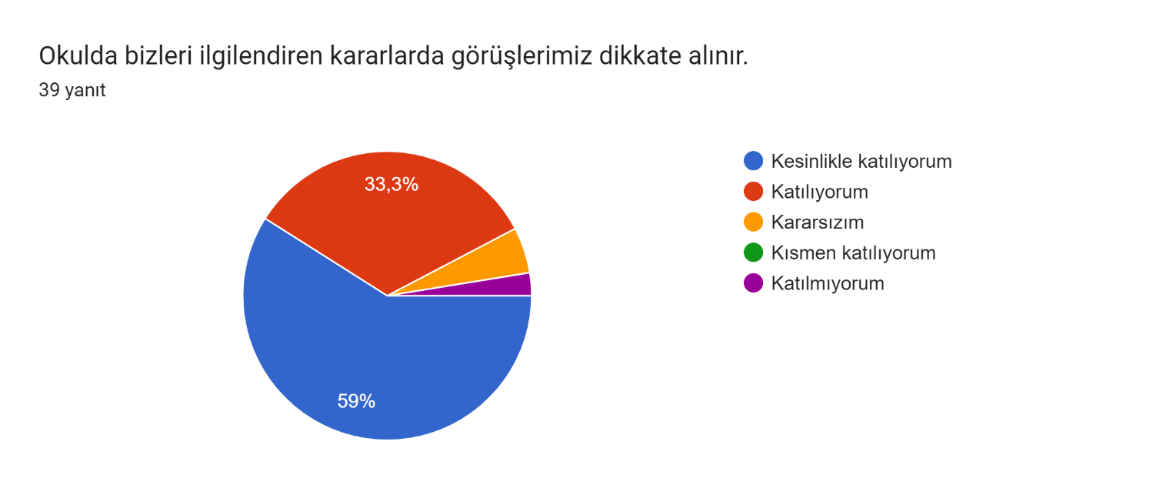 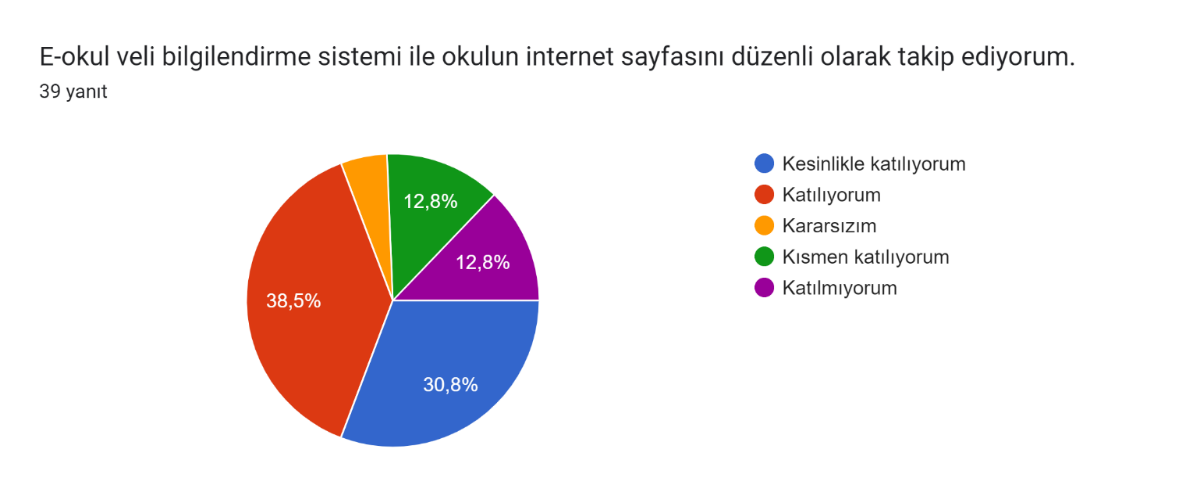 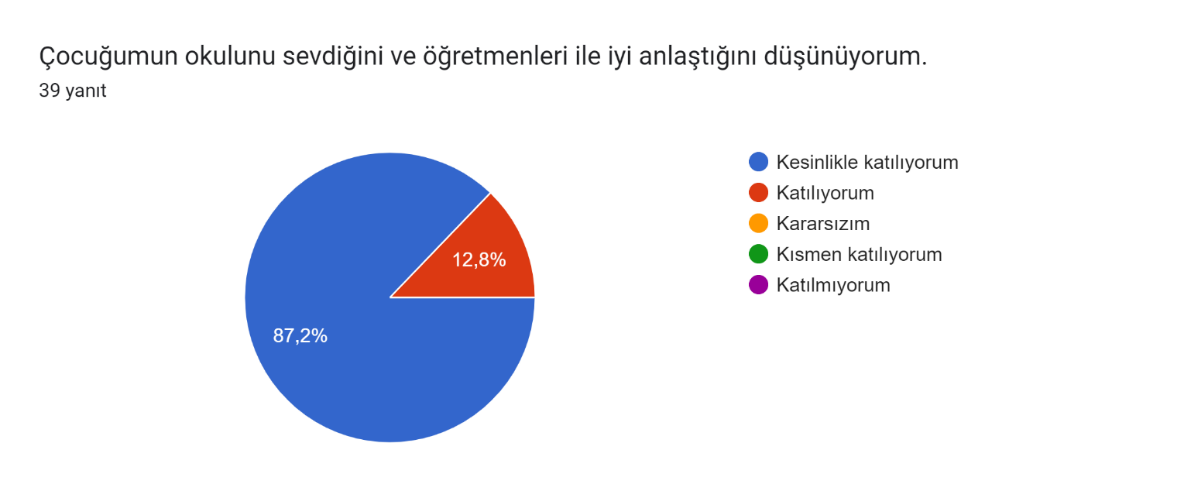 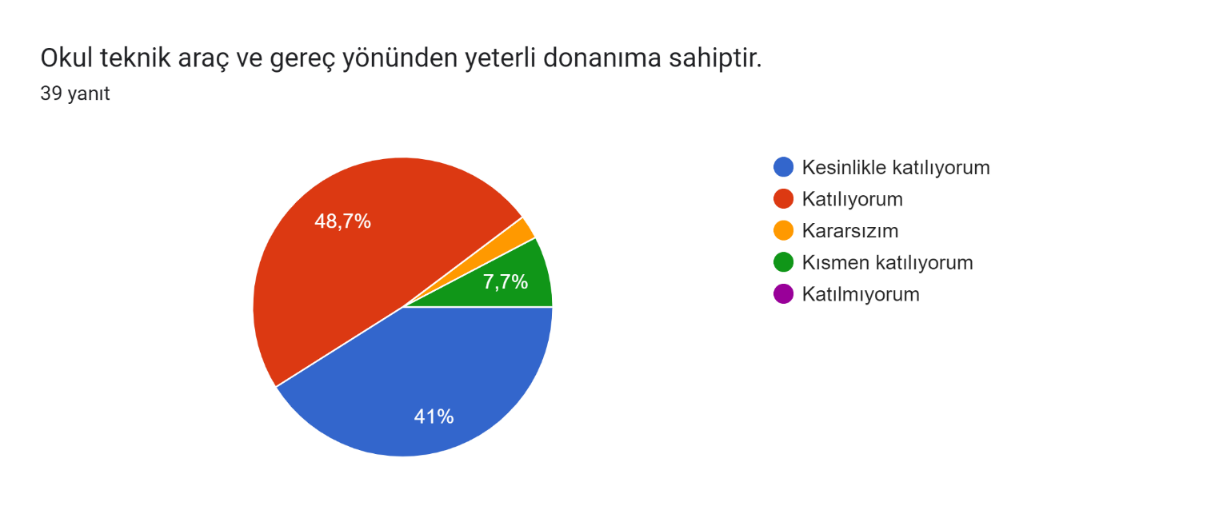 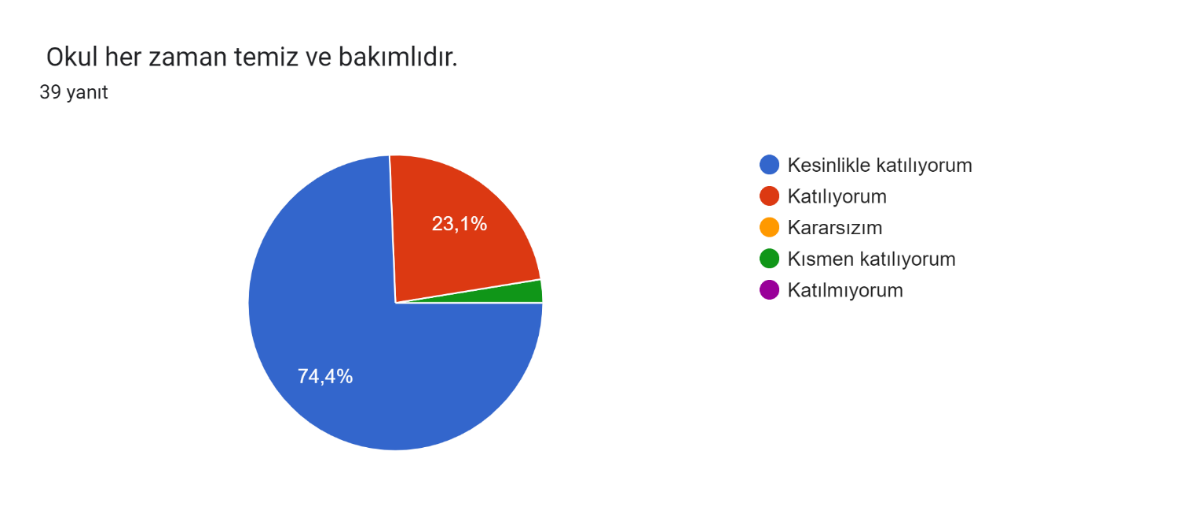 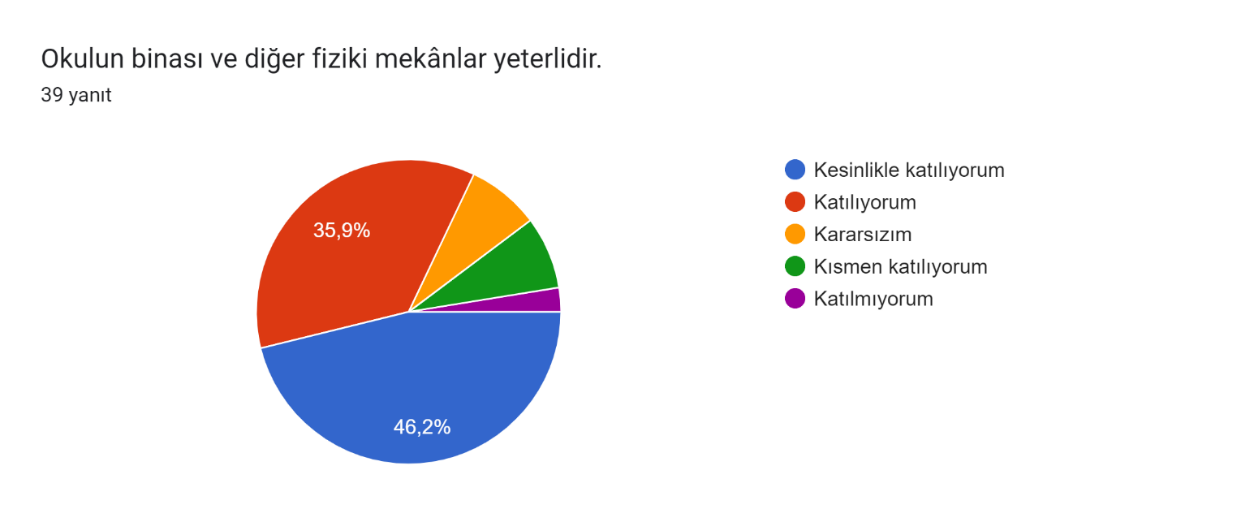 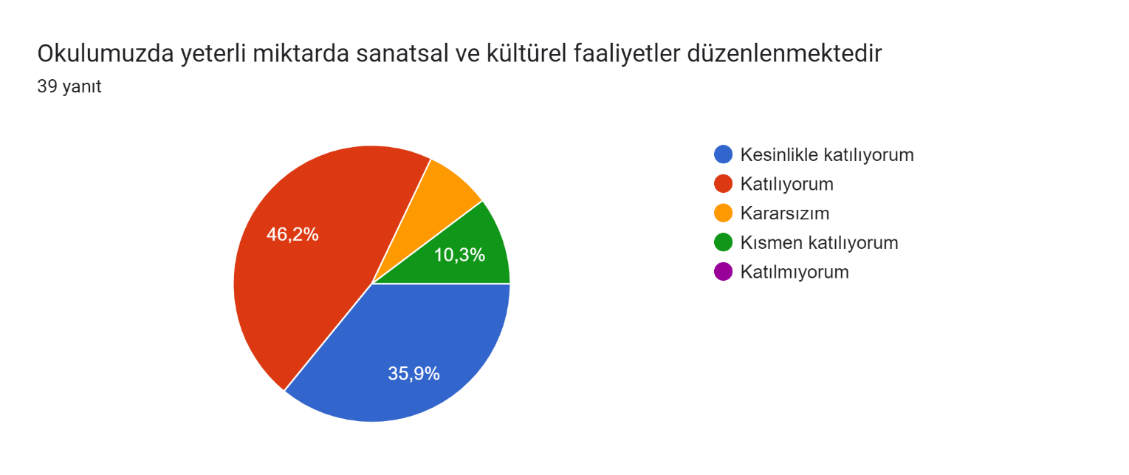 ÖğrencilerÖğrencilerin okula severek gelmeleri ve aktif olabilecekleri etkinliklerde bulunmaları.ÇalışanlarOkul idaresi, öğretmen, personel arasındaki iletişim ve iş birliğinin iyi olmasıVelilerVeli ile olumlu iletişim kurularak aile katılım çalışmalarının yapılmasıBina ve YerleşkeOkulumuzun çevre tarafından beğenilen bir okul olmasıŞehir merkezinde olmasıUlaşımın kolay olması DonanımHer yıl öğretmen ve öğrencinin ihtiyaçları doğrultusunda eksik malzemelerin giderilmesi.BütçeOkul aidatlarının çoğu veli tarafından düzenli bir şekilde yatırılması.Yönetim SüreçleriOkul idarecilerin okul öncesi öğretmenlik alan mezunu oluşları ve alanı iyi tanımaları. İletişim SüreçleriOkul idaresi, öğretmen, personel ve veli arasındaki iletişimin güçlü oluşuRehberlik servisinin olması Velilerin ihtiyaç duyduğunda okul idaresi ile çabuk görüşebilmeleriÖğrencilerSınıfların kalabalık olmasıÇalışanlarKadrolu yardımcı personel yetersizliğiVelilerVelilerin okula okul aidatları dışında maddi anlamda destek olmamalarıBina ve YerleşkeFiziksel engelli bireyler için uygun fiziki yapının oluşturulmaması.DonanımBilişim aletlerinin uzun süreli kullanımından dolayı yaşanan sorunlar.BütçeOkul aidatları dışında okulun başka gelirinin olmamasıYönetim SüreçleriMezunları izleme konusunda yeterli ve etkili yöntemlerin kullanılmaması.İletişim SüreçleriBazı velilerin iletişime kapalı olması.PolitikOkul öncesi eğitim kurumların sayısının arttırılmasıEkonomikAnne babaların çalışan bireyler olmasıSosyolojikVelilerimizin sosyo-kültürel yapısının iyi olmasıTeknolojikTeknolojiyi yakın takip eden bir öğretmen kadrosuna sahip olmakMevzuat-YasalOkul öncesi eğitime verilen önem ve yatırımların arttırılmasıEkolojikOkulumuzun şehir merkezinde oluşu.PolitikOkul öncesi eğitimin temel eğitimin içinde yer almasıEkonomikOkul aidatı dışında okulun gelirinin olmayışıSosyolojikAnne ve babalar çalıştıkları için onların yerini büyükanne ve büyükbabanın almasıTeknolojikTeknolojik araçların bilinçsiz kullanımının çocuklarda gelişim ve davranış bozukluklarına yol açmasıMevzuat-YasalSık sık eğitim politikasının değişmesiEkolojikOkulumuzun bulunduğu bölgenin göç alması1.TEMA: EĞİTİM VE ÖĞRETİME ERİŞİM1.TEMA: EĞİTİM VE ÖĞRETİME ERİŞİM1Özel Eğitime İhtiyaç Duyan çocuklara gerekli desteğin sağlanması2Aileleri okulöncesi eğitim sürecinin içine dahil etmek.2.TEMA: EĞİTİM VE ÖĞRETİMDE KALİTE2.TEMA: EĞİTİM VE ÖĞRETİMDE KALİTE1Bilgiyi kullanabilen, problem çözebilen, özgüvenli öğrenciler yetiştirmek;2Okulumuzun eğitim kalitesini arttırmak3.TEMA: KURUMSAL KAPASİTE3.TEMA: KURUMSAL KAPASİTE1Okulun fiziksel imkanlarını iyileştirmek.2Çalışanların motivasyonların arttırmak3Öğretmen ve yardımcı personelleri ödüllendirmek.4Okul çevre etkileşimini arttırmakNoPERFORMANSGÖSTERGESİMevcutHEDEFHEDEFHEDEFHEDEFHEDEFNoPERFORMANSGÖSTERGESİ202320242025202620272028PG.1.1.1Öncelik tanınan özel eğitim öğrenci sayısı.278888NoEylem İfadesiEylem SorumlusuEylem Tarihi1.1.1Eğitim Öğretim yılı boyunca Özel Eğitime ihtiyaç duyan öğrencilere öncelik tanınacaktırOkul İdaresiOkul Stratejik Plan EkibiEylül- HaziranNoPERFORMANSGÖSTERGESİMevcutHEDEFHEDEFHEDEFHEDEFHEDEFNoPERFORMANSGÖSTERGESİ202320242025202620272028PG.1.2.1Aileleri okul öncesi eğitime katılım oranı.%40%40%45%45%50%55NoEylem İfadesiEylem SorumlusuEylem Tarihi1.2.1Aileler okul öncesi eğitim sürecine dahil edilecektir.Okul İdaresiRehberlik ServisiSınıf Rehber ÖğretmenleriEylül- HaziranNoPERFORMANSGÖSTERGESİMevcutHEDEFHEDEFHEDEFHEDEFHEDEFNoPERFORMANSGÖSTERGESİ202320242025202620272028PG.1.3.1Ailelere düzenlenen eğim semineri sayısı.888888NoEylem İfadesiEylem SorumlusuEylem Tarihi1.3.1Anne babaların ihtiyaç duydukları konularla ilgili en az dört eğitim semineri düzenlenecektir.Okul İdaresiRehberlik ServisiSınıf Rehber ÖğretmenleriEylül- HaziranNoPERFORMANSGÖSTERGESİMevcutHEDEFHEDEFHEDEFHEDEFHEDEFNoPERFORMANSGÖSTERGESİ202320242025202620272028PG.1.4.1Aile katılımı çalışmalarına dahil olan veli oranını%60%80%85%90%95%100NoEylem İfadesiEylem SorumlusuEylem Tarihi1.4.1Aile katılımı çalışmalarına dahil olan veli katılım oranı artırılacaktır.Okul İdaresi Sınıf Rehber ÖğretmenleriEylül- HaziranNoPERFORMANSGÖSTERGESİMevcutHEDEFHEDEFHEDEFHEDEFHEDEFNoPERFORMANSGÖSTERGESİ202320242025202620272028PG.1.5.1Psikolojik danışmanlık ve rehberlik hizmetlerinden yararlan veli oranı.%80%80%85%90%95%100NoEylem İfadesiEylem SorumlusuEylem Tarihi1.5.1Psikolojik danışmanlık ve rehberlik hizmetlerinden yararlan veli oranı artırılacaktır.Okul İdaresiRehberlik ServisiSınıf Rehber ÖğretmenleriEylül- HaziranNoPERFORMANSGÖSTERGESİMevcutHEDEFHEDEFHEDEFHEDEFHEDEFNoPERFORMANSGÖSTERGESİ202320242025202620272028PG.2.1	.1Okul öğrencilerimizin tüm gelişim alanlarını destekleyici hazırlanan öğrenim ortamı sayısı101010101010NoEylem İfadesiEylem SorumlusuEylem Tarihi2.1.1Okul içinde ve dışında bulunan eğitim materyalleri çocukların ihtiyaç ve yaş gruplarına göre zenginleştirilecektir.Okul İdaresiOkul Stratejik Plan EkibiOkul Zümre BaşkanlarıEylül-Kasım2.1.2Okul bahçesinde çocuklar için tehlike oluşturan kırık dökük malzemeler kaldırılacaktırOkul İdaresiOkul Stratejik Plan EkibiEylül- Haziran2.1.3Yenileme esnasında sağlam ve çocuklara zarar vermeyecek ürünler tercih edilecektirOkul İdaresiOkul Stratejik Plan EkibiEylül- HaziranNoPERFORMANSGÖSTERGESİMevcutHEDEFHEDEFHEDEFHEDEFHEDEFNoPERFORMANSGÖSTERGESİ202320242025202620272028PG.2.2	.1Okulumuzda yürütülen proje sayısı.101010101010NoEylem İfadesiEylem SorumlusuEylem Tarihi2.2.1Okulumuzda her grubun yıllık eğitim programlarına ek olarak her yıl on proje çalışması yürütmesini sağlanacaktır.Okul İdaresiOkul Stratejik Plan EkibiEylül- HaziranNoPERFORMANSGÖSTERGESİMevcutHEDEFHEDEFHEDEFHEDEFHEDEFNoPERFORMANSGÖSTERGESİ202320242025202620272028PG.3.1.1Yenilenen yer zemini. (%)%40%55%70%85%90%100NoEylem İfadesiEylem SorumlusuEylem Tarihi3.1.1Okulun yer zemini yenilenecektir.Okul İdaresiOkul Stratejik Plan EkibiEğitim Yılı Sonuna KadarNoPERFORMANSGÖSTERGESİMevcutHEDEFHEDEFHEDEFHEDEFHEDEFNoPERFORMANSGÖSTERGESİ202320242025202620272028PG.3.2.1Yenilenen okul elektrik tesisatı oranı. (%)%40%55%75%80%90%100NoEylem İfadesiEylem SorumlusuEylem Tarihi3.2.1Okulun elektrik tesisatı yenilenecektir.Okul İdaresiOkul Stratejik Plan EkibiEğitim Yılı Sonuna KadarNoPERFORMANSGÖSTERGESİMevcutHEDEFHEDEFHEDEFHEDEFHEDEFNoPERFORMANSGÖSTERGESİ202320242025202620272028PG.3.3.1Yenilenen okul teknolojik donanım oranı. (%)%60%80%80%85%90%100NoEylem İfadesiEylem SorumlusuEylem Tarihi3.3.1Okulda bulunan bilgisayar ve yazıcılarının bakımlarının yapılarak kullanım verimi artırılacaktır.Okul İdaresiOkul Stratejik Plan EkibiEylül- HaziranNoPERFORMANSGÖSTERGESİMevcutHEDEFHEDEFHEDEFHEDEFHEDEFNoPERFORMANSGÖSTERGESİ202320242025202620272028PG.3.4.1Yenilenen internet hız oranı. (%)%60%80%80%85%90%100NoEylem İfadesiEylem SorumlusuEylem Tarihi3.4.1Okulda bulunan internetin hız oranı yükseltilerek verimi artırılacaktır.Okul İdaresiOkul Stratejik Plan EkibiEylül- HaziranNoPERFORMANSGÖSTERGESİMevcutHEDEFHEDEFHEDEFHEDEFHEDEFNoPERFORMANSGÖSTERGESİ202320242025202620272028PG.4.1.1Düzenlenen seminer ya da atölye çalışması sayısı.21010101010NoEylem İfadesiEylem SorumlusuEylem Tarihi4.1.1Okulda görevli öğretmen ve yardımcı personele yönelik etkinliklerin düzenlenecektir.Okul İdaresiOkul Stratejik Plan EkibiOkul Zümre BaşkanlarıEğitim Yılı Sonuna KadarNoPERFORMANSGÖSTERGESİMevcutHEDEFHEDEFHEDEFHEDEFHEDEFNoPERFORMANSGÖSTERGESİ202320242025202620272028PG.4.2.1Ödüllendirilen personel oranı.%50%60%70%80%90%100NoEylem İfadesiEylem SorumlusuEylem Tarihi4.2.1Oluşturulan performans kriterleri doğrultusunda her yıl sonunda başarılı olan öğretmen ve yardımcı personelleri ödüllendirilecektir.						Okul İdaresiOkul Stratejik Plan EkibiOkul Zümre BaşkanlarıEğitim Yılı Sonuna KadarNoPERFORMANSGÖSTERGESİMevcutHEDEFHEDEFHEDEFHEDEFHEDEFNoPERFORMANSGÖSTERGESİ202320242025202620272028PG.5.1.1Yürütülen proje sayısı233344NoEylem İfadesiEylem SorumlusuEylem Tarihi.5.1.1Yurt içinde ve Yurt dışında yürütülen projelere dahil olmak için araştırma ve çalışmalar yapılacaktır.Okul İdaresiOkul Stratejik Plan EkibiOkul Zümre BaşkanlarıEğitim Yılı Sonuna KadarKaynak Tablosu20242025202620272028640ToplamKaynak Tablosu20242025202620272028640ToplamGenel Bütçe640.000,00880.000,001.000.000,001.200.0001.400.000,005.120.000,00Valilikler ve Belediyelerin Katkısı------------------Diğer (Okul Aile Birlikleri)650.000,00800.000,00900.000,001.000.000,001.100.000,004.450.000,00TOPLAM1.290.000,001,680.000,001.900.000,002.200.000,001.500.000,009.570.000,00